 P   R  O  P  O  Z  I  C  E1 . R O Č N Í K   B Ě H U   P Ř E S   K O L I N U                                                 Pořadatel	: Běžecký klub F-C Kadaň     Termín		: neděle 26.srpna 2012 v 11,00 hodin Prezentace	: Vilémov u Kadaně – Blov , autobusová zastávka od 9,30 hodin                                                              Startovné	: 50,- Kč                                                                                                                                                                              Trať		: 10km trailový běh přes vrch Kolinu po polních a lesních,místy kamenitých                       
                            cestách v krásném prostředí na úpatí Doupovských hor                                                                                                                   Kategorie	: muži do 39 let , veteráni 40 , 50 , 60 , ženy do 34 a nad 34 let                                                               Ceny		: první tři v kategorii                                                                                                                                                     Kontakt	: Čeněk Filingr , tel.: 777 040284 , e-mail : bezec.cf@centrum.cz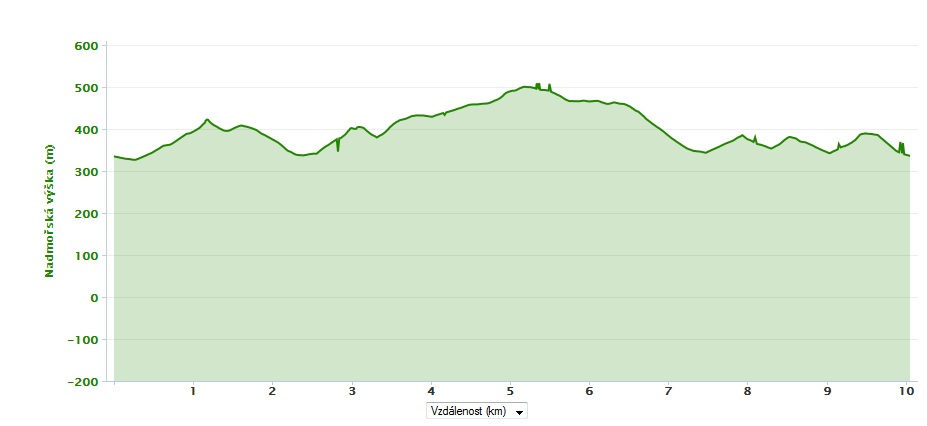 